    AYUNTAMIENTO DE DON ÁLVARO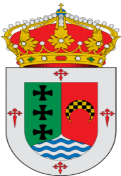 NOTA INFORMATIVA COVID-19 EN NUESTRA LOCALIDADDesde nuestro compromiso de tener la máxima transparencia con cualquier tipo de información  INFORMAMOSQue hoy, nos han informado de 1 nuevo caso de Covid en nuestro municipio.Apelamos a la responsabilidad del cumplimiento de las medidas recomendadas por las autoridades sanitarias:Mascarillas, gel, distancia social, reducción de movilidad.Desde el Ayuntamiento se seguirán tomando todas las medidas que nos indiquen las autoridades sanitarias, así como cualquier otra que se considere necesaria debida a la situación actual.  Vecinos/as, continuemos tomando todas las precauciones que nos indican, TODO SALDRÁ BIEN.Don Álvaro, 20 de Julio 2021